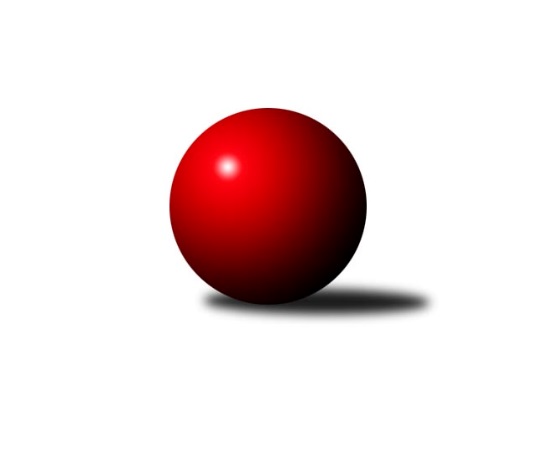 Č.4Ročník 2021/2022	20.5.2024 Východočeská divize 2021/2022Statistika 4. kolaTabulka družstev:		družstvo	záp	výh	rem	proh	skore	sety	průměr	body	plné	dorážka	chyby	1.	KK Vysoké Mýto	4	4	0	0	58 : 6 	(33.0 : 9.0)	2752	8	1826	926	19.3	2.	SK Solnice	4	4	0	0	54 : 10 	(24.0 : 12.0)	2615	8	1809	806	35.8	3.	SKK Náchod B	4	3	0	1	50 : 14 	(20.0 : 8.0)	2758	6	1863	895	22.8	4.	KK Dobruška	4	3	0	1	48 : 16 	(35.0 : 13.0)	2636	6	1787	848	32.8	5.	TJ Dvůr Králové n. L.	4	3	0	1	40 : 24 	(5.0 : 7.0)	2610	6	1794	816	39.3	6.	TJ Nová Paka	4	2	0	2	36 : 28 	(24.0 : 16.0)	2565	4	1754	811	28.5	7.	TJ Červený Kostelec B	3	2	0	1	27 : 21 	(18.0 : 18.0)	2611	4	1794	817	30	8.	TJ Lokomotiva Trutnov B	4	2	0	2	32 : 32 	(15.0 : 15.0)	2584	4	1756	828	36.5	9.	SKK Třebechovice p. O.	4	2	0	2	24 : 40 	(10.0 : 22.0)	2502	4	1734	767	29.8	10.	TJ Jiskra Hylváty	3	1	0	2	16 : 32 	(17.0 : 19.0)	2583	2	1784	799	46.7	11.	KK Zálabák Smiřice	4	1	0	3	20 : 44 	(13.0 : 19.0)	2533	2	1752	781	34.5	12.	SKK Hořice C	4	0	0	4	12 : 52 	(9.0 : 19.0)	2497	0	1735	762	50	13.	TJ Start Rychnov n. Kn. B	4	0	0	4	9 : 55 	(11.0 : 27.0)	2587	0	1800	787	41.5	14.	SKK Vrchlabí SPVR B	4	0	0	4	6 : 58 	(8.0 : 38.0)	2435	0	1728	707	59.3Tabulka doma:		družstvo	záp	výh	rem	proh	skore	sety	průměr	body	maximum	minimum	1.	KK Vysoké Mýto	3	3	0	0	48 : 0 	(27.0 : 3.0)	2903	6	2919	2881	2.	SKK Náchod B	2	2	0	0	30 : 2 	(17.0 : 7.0)	2880	4	2898	2862	3.	KK Dobruška	2	2	0	0	30 : 2 	(20.0 : 4.0)	2703	4	2716	2689	4.	SK Solnice	2	2	0	0	28 : 4 	(9.0 : 3.0)	2487	4	2523	2451	5.	TJ Červený Kostelec B	2	2	0	0	27 : 5 	(17.0 : 7.0)	2574	4	2580	2567	6.	TJ Nová Paka	3	2	0	1	32 : 16 	(17.0 : 11.0)	2611	4	2649	2563	7.	SKK Třebechovice p. O.	2	2	0	0	22 : 10 	(6.0 : 8.0)	2573	4	2578	2567	8.	TJ Dvůr Králové n. L.	1	1	0	0	14 : 2 	(3.0 : 1.0)	2768	2	2768	2768	9.	TJ Jiskra Hylváty	1	1	0	0	12 : 4 	(8.0 : 4.0)	2650	2	2650	2650	10.	KK Zálabák Smiřice	2	1	0	1	18 : 14 	(12.0 : 4.0)	2634	2	2659	2609	11.	TJ Lokomotiva Trutnov B	1	1	0	0	10 : 6 	(0.0 : 2.0)	2598	2	2598	2598	12.	SKK Hořice C	2	0	0	2	6 : 26 	(6.0 : 8.0)	2570	0	2574	2566	13.	TJ Start Rychnov n. Kn. B	2	0	0	2	4 : 28 	(4.0 : 10.0)	2698	0	2753	2642	14.	SKK Vrchlabí SPVR B	2	0	0	2	2 : 30 	(3.0 : 21.0)	2435	0	2445	2424Tabulka venku:		družstvo	záp	výh	rem	proh	skore	sety	průměr	body	maximum	minimum	1.	SK Solnice	2	2	0	0	26 : 6 	(15.0 : 9.0)	2680	4	2744	2615	2.	TJ Dvůr Králové n. L.	3	2	0	1	26 : 22 	(2.0 : 6.0)	2557	4	2658	2395	3.	SKK Náchod B	2	1	0	1	20 : 12 	(3.0 : 1.0)	2697	2	2867	2527	4.	KK Dobruška	2	1	0	1	18 : 14 	(15.0 : 9.0)	2602	2	2627	2577	5.	KK Vysoké Mýto	1	1	0	0	10 : 6 	(6.0 : 6.0)	2601	2	2601	2601	6.	TJ Lokomotiva Trutnov B	3	1	0	2	22 : 26 	(15.0 : 13.0)	2579	2	2616	2558	7.	TJ Nová Paka	1	0	0	1	4 : 12 	(7.0 : 5.0)	2518	0	2518	2518	8.	TJ Červený Kostelec B	1	0	0	1	0 : 16 	(1.0 : 11.0)	2648	0	2648	2648	9.	SKK Hořice C	2	0	0	2	6 : 26 	(3.0 : 11.0)	2460	0	2514	2406	10.	TJ Start Rychnov n. Kn. B	2	0	0	2	5 : 27 	(7.0 : 17.0)	2531	0	2593	2469	11.	TJ Jiskra Hylváty	2	0	0	2	4 : 28 	(9.0 : 15.0)	2550	0	2652	2448	12.	SKK Vrchlabí SPVR B	2	0	0	2	4 : 28 	(5.0 : 17.0)	2435	0	2585	2285	13.	KK Zálabák Smiřice	2	0	0	2	2 : 30 	(1.0 : 15.0)	2482	0	2552	2412	14.	SKK Třebechovice p. O.	2	0	0	2	2 : 30 	(4.0 : 14.0)	2466	0	2476	2456Tabulka podzimní části:		družstvo	záp	výh	rem	proh	skore	sety	průměr	body	doma	venku	1.	KK Vysoké Mýto	4	4	0	0	58 : 6 	(33.0 : 9.0)	2752	8 	3 	0 	0 	1 	0 	0	2.	SK Solnice	4	4	0	0	54 : 10 	(24.0 : 12.0)	2615	8 	2 	0 	0 	2 	0 	0	3.	SKK Náchod B	4	3	0	1	50 : 14 	(20.0 : 8.0)	2758	6 	2 	0 	0 	1 	0 	1	4.	KK Dobruška	4	3	0	1	48 : 16 	(35.0 : 13.0)	2636	6 	2 	0 	0 	1 	0 	1	5.	TJ Dvůr Králové n. L.	4	3	0	1	40 : 24 	(5.0 : 7.0)	2610	6 	1 	0 	0 	2 	0 	1	6.	TJ Nová Paka	4	2	0	2	36 : 28 	(24.0 : 16.0)	2565	4 	2 	0 	1 	0 	0 	1	7.	TJ Červený Kostelec B	3	2	0	1	27 : 21 	(18.0 : 18.0)	2611	4 	2 	0 	0 	0 	0 	1	8.	TJ Lokomotiva Trutnov B	4	2	0	2	32 : 32 	(15.0 : 15.0)	2584	4 	1 	0 	0 	1 	0 	2	9.	SKK Třebechovice p. O.	4	2	0	2	24 : 40 	(10.0 : 22.0)	2502	4 	2 	0 	0 	0 	0 	2	10.	TJ Jiskra Hylváty	3	1	0	2	16 : 32 	(17.0 : 19.0)	2583	2 	1 	0 	0 	0 	0 	2	11.	KK Zálabák Smiřice	4	1	0	3	20 : 44 	(13.0 : 19.0)	2533	2 	1 	0 	1 	0 	0 	2	12.	SKK Hořice C	4	0	0	4	12 : 52 	(9.0 : 19.0)	2497	0 	0 	0 	2 	0 	0 	2	13.	TJ Start Rychnov n. Kn. B	4	0	0	4	9 : 55 	(11.0 : 27.0)	2587	0 	0 	0 	2 	0 	0 	2	14.	SKK Vrchlabí SPVR B	4	0	0	4	6 : 58 	(8.0 : 38.0)	2435	0 	0 	0 	2 	0 	0 	2Tabulka jarní části:		družstvo	záp	výh	rem	proh	skore	sety	průměr	body	doma	venku	1.	TJ Jiskra Hylváty	0	0	0	0	0 : 0 	(0.0 : 0.0)	0	0 	0 	0 	0 	0 	0 	0 	2.	TJ Lokomotiva Trutnov B	0	0	0	0	0 : 0 	(0.0 : 0.0)	0	0 	0 	0 	0 	0 	0 	0 	3.	SKK Hořice C	0	0	0	0	0 : 0 	(0.0 : 0.0)	0	0 	0 	0 	0 	0 	0 	0 	4.	SKK Náchod B	0	0	0	0	0 : 0 	(0.0 : 0.0)	0	0 	0 	0 	0 	0 	0 	0 	5.	SKK Vrchlabí SPVR B	0	0	0	0	0 : 0 	(0.0 : 0.0)	0	0 	0 	0 	0 	0 	0 	0 	6.	SK Solnice	0	0	0	0	0 : 0 	(0.0 : 0.0)	0	0 	0 	0 	0 	0 	0 	0 	7.	TJ Start Rychnov n. Kn. B	0	0	0	0	0 : 0 	(0.0 : 0.0)	0	0 	0 	0 	0 	0 	0 	0 	8.	SKK Třebechovice p. O.	0	0	0	0	0 : 0 	(0.0 : 0.0)	0	0 	0 	0 	0 	0 	0 	0 	9.	TJ Dvůr Králové n. L.	0	0	0	0	0 : 0 	(0.0 : 0.0)	0	0 	0 	0 	0 	0 	0 	0 	10.	KK Dobruška	0	0	0	0	0 : 0 	(0.0 : 0.0)	0	0 	0 	0 	0 	0 	0 	0 	11.	KK Zálabák Smiřice	0	0	0	0	0 : 0 	(0.0 : 0.0)	0	0 	0 	0 	0 	0 	0 	0 	12.	TJ Nová Paka	0	0	0	0	0 : 0 	(0.0 : 0.0)	0	0 	0 	0 	0 	0 	0 	0 	13.	KK Vysoké Mýto	0	0	0	0	0 : 0 	(0.0 : 0.0)	0	0 	0 	0 	0 	0 	0 	0 	14.	TJ Červený Kostelec B	0	0	0	0	0 : 0 	(0.0 : 0.0)	0	0 	0 	0 	0 	0 	0 	0 Zisk bodů pro družstvo:		jméno hráče	družstvo	body	zápasy	v %	dílčí body	sety	v %	1.	Michal Balcar 	KK Dobruška  	8	/	4	(100%)		/		(%)	2.	Jiří Bajer 	TJ Nová Paka  	8	/	4	(100%)		/		(%)	3.	Josef Kupka 	KK Dobruška  	8	/	4	(100%)		/		(%)	4.	Jaroslav Stráník 	KK Vysoké Mýto  	8	/	4	(100%)		/		(%)	5.	Milan Hrubý 	SK Solnice  	8	/	4	(100%)		/		(%)	6.	Tomáš Kyndl 	KK Vysoké Mýto  	8	/	4	(100%)		/		(%)	7.	Martin Nosek 	SK Solnice  	8	/	4	(100%)		/		(%)	8.	Tomáš Brzlínek 	KK Vysoké Mýto  	8	/	4	(100%)		/		(%)	9.	Martin Hanuš 	SKK Náchod B 	6	/	3	(100%)		/		(%)	10.	Petr Holý 	TJ Lokomotiva Trutnov B 	6	/	3	(100%)		/		(%)	11.	Adéla Víšová 	SKK Náchod B 	6	/	3	(100%)		/		(%)	12.	Petr Janeček 	TJ Dvůr Králové n. L.  	6	/	3	(100%)		/		(%)	13.	Mikuláš Martinec 	SKK Náchod B 	6	/	3	(100%)		/		(%)	14.	Václav Kašpar 	KK Vysoké Mýto  	6	/	4	(75%)		/		(%)	15.	Jan Králíček 	KK Dobruška  	6	/	4	(75%)		/		(%)	16.	Lukáš Fanc 	KK Dobruška  	6	/	4	(75%)		/		(%)	17.	Martin Prošvic 	KK Vysoké Mýto  	6	/	4	(75%)		/		(%)	18.	František Hejna 	SKK Náchod B 	6	/	4	(75%)		/		(%)	19.	Pavel Píč 	SK Solnice  	6	/	4	(75%)		/		(%)	20.	Pavel Nosek 	SK Solnice  	6	/	4	(75%)		/		(%)	21.	Petr Bartoš 	KK Vysoké Mýto  	6	/	4	(75%)		/		(%)	22.	Miroslav Cupal 	KK Zálabák Smiřice  	6	/	4	(75%)		/		(%)	23.	Ondřej Duchoň 	SKK Hořice C 	6	/	4	(75%)		/		(%)	24.	Miloš Veigl 	TJ Lokomotiva Trutnov B 	6	/	4	(75%)		/		(%)	25.	Patrik Šindler 	SK Solnice  	6	/	4	(75%)		/		(%)	26.	Dalibor Ksandr 	TJ Start Rychnov n. Kn. B 	5	/	4	(63%)		/		(%)	27.	Jaroslav Jeníček 	TJ Lokomotiva Trutnov B 	4	/	2	(100%)		/		(%)	28.	Daniel Majer 	SKK Náchod B 	4	/	2	(100%)		/		(%)	29.	Jaroslav Špicner 	SKK Náchod B 	4	/	2	(100%)		/		(%)	30.	Zdeněk Mařák 	SKK Třebechovice p. O. 	4	/	2	(100%)		/		(%)	31.	Tomáš Pražák 	TJ Jiskra Hylváty 	4	/	3	(67%)		/		(%)	32.	Daniel Bouda 	TJ Červený Kostelec B 	4	/	3	(67%)		/		(%)	33.	Milan Vencl 	TJ Jiskra Hylváty 	4	/	3	(67%)		/		(%)	34.	Petr Linhart 	TJ Červený Kostelec B 	4	/	3	(67%)		/		(%)	35.	Václav Šmída 	KK Zálabák Smiřice  	4	/	3	(67%)		/		(%)	36.	Jan Šmidrkal 	TJ Nová Paka  	4	/	3	(67%)		/		(%)	37.	Vojtěch Kazda 	TJ Nová Paka  	4	/	3	(67%)		/		(%)	38.	Michal Vlček 	TJ Červený Kostelec B 	4	/	3	(67%)		/		(%)	39.	Jan Horáček 	SKK Vrchlabí SPVR B 	4	/	3	(67%)		/		(%)	40.	Jan Janeček 	TJ Dvůr Králové n. L.  	4	/	3	(67%)		/		(%)	41.	Lucie Slavíková 	SKK Náchod B 	4	/	3	(67%)		/		(%)	42.	Robert Petera 	SKK Třebechovice p. O. 	4	/	3	(67%)		/		(%)	43.	Martin Šnytr 	TJ Dvůr Králové n. L.  	4	/	3	(67%)		/		(%)	44.	Roman Václavek 	KK Dobruška  	4	/	4	(50%)		/		(%)	45.	Oldřich Motyčka 	SKK Třebechovice p. O. 	4	/	4	(50%)		/		(%)	46.	Martin Děkan 	KK Dobruška  	4	/	4	(50%)		/		(%)	47.	Jiří Bek 	SKK Třebechovice p. O. 	4	/	4	(50%)		/		(%)	48.	Jaromír Erlebach 	TJ Nová Paka  	4	/	4	(50%)		/		(%)	49.	Jan Ringel 	TJ Nová Paka  	4	/	4	(50%)		/		(%)	50.	Martin Kamenický 	KK Zálabák Smiřice  	4	/	4	(50%)		/		(%)	51.	Petr Gálus 	TJ Start Rychnov n. Kn. B 	4	/	4	(50%)		/		(%)	52.	Tomáš Hrubý 	SK Solnice  	4	/	4	(50%)		/		(%)	53.	Luděk Horák 	TJ Dvůr Králové n. L.  	4	/	4	(50%)		/		(%)	54.	Lukáš Blažej 	TJ Dvůr Králové n. L.  	4	/	4	(50%)		/		(%)	55.	Ladislav Zívr 	TJ Dvůr Králové n. L.  	4	/	4	(50%)		/		(%)	56.	Tomáš Kincl 	TJ Červený Kostelec B 	3	/	3	(50%)		/		(%)	57.	Aleš Tichý 	SKK Náchod B 	2	/	1	(100%)		/		(%)	58.	Libor Čaban 	TJ Jiskra Hylváty 	2	/	1	(100%)		/		(%)	59.	Milan Ringel 	TJ Nová Paka  	2	/	1	(100%)		/		(%)	60.	Kryštof Košťál 	SKK Hořice C 	2	/	2	(50%)		/		(%)	61.	Dobroslav Lánský 	TJ Nová Paka  	2	/	2	(50%)		/		(%)	62.	František Adamů st.	TJ Červený Kostelec B 	2	/	2	(50%)		/		(%)	63.	Karel Slavík 	TJ Lokomotiva Trutnov B 	2	/	2	(50%)		/		(%)	64.	Adam Svatý 	SKK Vrchlabí SPVR B 	2	/	2	(50%)		/		(%)	65.	Zdeněk Babka 	TJ Lokomotiva Trutnov B 	2	/	2	(50%)		/		(%)	66.	Zdeněk Kaplan 	TJ Jiskra Hylváty 	2	/	3	(33%)		/		(%)	67.	Martin Khol 	TJ Lokomotiva Trutnov B 	2	/	3	(33%)		/		(%)	68.	Michal Janeček 	KK Zálabák Smiřice  	2	/	3	(33%)		/		(%)	69.	Jakub Wenzel 	TJ Červený Kostelec B 	2	/	3	(33%)		/		(%)	70.	Jiří Rejl 	TJ Dvůr Králové n. L.  	2	/	3	(33%)		/		(%)	71.	Karel Kratochvíl 	TJ Lokomotiva Trutnov B 	2	/	4	(25%)		/		(%)	72.	Ondřej Košťál 	SKK Hořice C 	2	/	4	(25%)		/		(%)	73.	Karel Košťál 	SKK Hořice C 	2	/	4	(25%)		/		(%)	74.	Vladimír Cerman 	SKK Vrchlabí SPVR B 	0	/	1	(0%)		/		(%)	75.	Milan Januška 	TJ Jiskra Hylváty 	0	/	1	(0%)		/		(%)	76.	Petr Kotek 	TJ Lokomotiva Trutnov B 	0	/	1	(0%)		/		(%)	77.	Anna Doškářová 	KK Zálabák Smiřice  	0	/	1	(0%)		/		(%)	78.	Jiří Černák 	SKK Třebechovice p. O. 	0	/	1	(0%)		/		(%)	79.	Tomáš Skala 	TJ Jiskra Hylváty 	0	/	1	(0%)		/		(%)	80.	Václav Vejdělek 	SKK Vrchlabí SPVR B 	0	/	1	(0%)		/		(%)	81.	Ilona Sýkorová 	TJ Start Rychnov n. Kn. B 	0	/	1	(0%)		/		(%)	82.	Jaroslav Lux 	SKK Vrchlabí SPVR B 	0	/	1	(0%)		/		(%)	83.	Petr Bečka 	TJ Jiskra Hylváty 	0	/	1	(0%)		/		(%)	84.	Eva Kammelová 	TJ Lokomotiva Trutnov B 	0	/	1	(0%)		/		(%)	85.	Josef Rychtář 	SKK Vrchlabí SPVR B 	0	/	1	(0%)		/		(%)	86.	Josef Prokopec 	TJ Lokomotiva Trutnov B 	0	/	1	(0%)		/		(%)	87.	Vít Paliarik 	KK Zálabák Smiřice  	0	/	1	(0%)		/		(%)	88.	Martina Fejfarová 	SKK Vrchlabí SPVR B 	0	/	1	(0%)		/		(%)	89.	Tomáš Hanuš 	SKK Třebechovice p. O. 	0	/	1	(0%)		/		(%)	90.	Erik Folta 	TJ Nová Paka  	0	/	1	(0%)		/		(%)	91.	Kamil Mýl 	TJ Červený Kostelec B 	0	/	1	(0%)		/		(%)	92.	Luděk Moravec 	SKK Třebechovice p. O. 	0	/	1	(0%)		/		(%)	93.	Vojtěch Morávek 	TJ Jiskra Hylváty 	0	/	2	(0%)		/		(%)	94.	Ondřej Votoček 	SKK Vrchlabí SPVR B 	0	/	2	(0%)		/		(%)	95.	David Hanzlíček 	KK Zálabák Smiřice  	0	/	2	(0%)		/		(%)	96.	Vladimír Šťastník 	SKK Vrchlabí SPVR B 	0	/	2	(0%)		/		(%)	97.	Tereza Kroupová 	SKK Hořice C 	0	/	2	(0%)		/		(%)	98.	Filip Matouš 	SKK Vrchlabí SPVR B 	0	/	3	(0%)		/		(%)	99.	Matěj Stančík 	TJ Start Rychnov n. Kn. B 	0	/	3	(0%)		/		(%)	100.	Radek Urgela 	KK Zálabák Smiřice  	0	/	3	(0%)		/		(%)	101.	Jiří Doucha ml.	SKK Náchod B 	0	/	3	(0%)		/		(%)	102.	Martin Ivan 	KK Zálabák Smiřice  	0	/	3	(0%)		/		(%)	103.	Michal Erben 	SKK Vrchlabí SPVR B 	0	/	3	(0%)		/		(%)	104.	Matěj Mach 	TJ Jiskra Hylváty 	0	/	3	(0%)		/		(%)	105.	Michal Kala 	TJ Start Rychnov n. Kn. B 	0	/	4	(0%)		/		(%)	106.	Nela Bagová 	SKK Hořice C 	0	/	4	(0%)		/		(%)	107.	Jiří Pácha 	TJ Start Rychnov n. Kn. B 	0	/	4	(0%)		/		(%)	108.	Miloš Kvapil 	SKK Třebechovice p. O. 	0	/	4	(0%)		/		(%)	109.	Adam Balihar 	SKK Hořice C 	0	/	4	(0%)		/		(%)	110.	Josef Dvořák 	SKK Třebechovice p. O. 	0	/	4	(0%)		/		(%)	111.	Pavel Gracias 	SKK Vrchlabí SPVR B 	0	/	4	(0%)		/		(%)	112.	Václav Buřil 	TJ Start Rychnov n. Kn. B 	0	/	4	(0%)		/		(%)Průměry na kuželnách:		kuželna	průměr	plné	dorážka	chyby	výkon na hráče	1.	Rychnov nad Kněžnou, 1-4	2751	1881	870	36.8	(458.6)	2.	SKK Nachod, 1-4	2749	1856	892	34.3	(458.2)	3.	Vysoké Mýto, 1-2	2727	1836	890	23.3	(454.6)	4.	Dvůr Králové, 1-2	2663	1794	868	31.0	(443.8)	5.	Smiřice, 1-2	2612	1795	817	34.0	(435.5)	6.	SKK Hořice, 1-4	2603	1804	798	37.5	(433.9)	7.	Dobruška, 1-2	2601	1779	821	38.8	(433.5)	8.	Hylváty, 1-2	2567	1763	804	37.0	(428.0)	9.	Trutnov, 1-4	2556	1740	816	48.5	(426.0)	10.	Nová Paka, 1-2	2549	1753	795	39.3	(424.8)	11.	Třebechovice, 1-2	2547	1771	776	26.0	(424.6)	12.	Vrchlabí, 1-4	2528	1747	780	48.5	(421.3)	13.	Č. Kostelec, 1-2	2523	1749	774	34.5	(420.5)	14.	Solnice, 1-2	2413	1687	725	45.3	(402.3)Nejlepší výkony na kuželnách:Rychnov nad Kněžnou, 1-4SKK Náchod B	2867	3. kolo	Martin Nosek 	SK Solnice 	499	1. koloTJ Start Rychnov n. Kn. B	2753	3. kolo	František Hejna 	SKK Náchod B	495	3. koloSK Solnice 	2744	1. kolo	Adéla Víšová 	SKK Náchod B	492	3. koloTJ Start Rychnov n. Kn. B	2642	1. kolo	Martin Hanuš 	SKK Náchod B	485	3. kolo		. kolo	Daniel Majer 	SKK Náchod B	484	3. kolo		. kolo	Dalibor Ksandr 	TJ Start Rychnov n. Kn. B	478	3. kolo		. kolo	Václav Buřil 	TJ Start Rychnov n. Kn. B	474	3. kolo		. kolo	Jiří Pácha 	TJ Start Rychnov n. Kn. B	471	3. kolo		. kolo	Pavel Píč 	SK Solnice 	467	1. kolo		. kolo	Mikuláš Martinec 	SKK Náchod B	463	3. koloSKK Nachod, 1-4SKK Náchod B	2898	2. kolo	Martin Hanuš 	SKK Náchod B	523	4. koloSKK Náchod B	2862	4. kolo	Martin Hanuš 	SKK Náchod B	516	2. koloTJ Jiskra Hylváty	2652	2. kolo	Aleš Tichý 	SKK Náchod B	514	4. koloSKK Vrchlabí SPVR B	2585	4. kolo	František Hejna 	SKK Náchod B	513	2. kolo		. kolo	Jaroslav Špicner 	SKK Náchod B	477	2. kolo		. kolo	Mikuláš Martinec 	SKK Náchod B	473	2. kolo		. kolo	Adéla Víšová 	SKK Náchod B	470	2. kolo		. kolo	Jan Horáček 	SKK Vrchlabí SPVR B	468	4. kolo		. kolo	Lucie Slavíková 	SKK Náchod B	464	4. kolo		. kolo	Jiří Doucha ml.	SKK Náchod B	463	4. koloVysoké Mýto, 1-2KK Vysoké Mýto 	2919	1. kolo	Tomáš Kyndl 	KK Vysoké Mýto 	521	3. koloKK Vysoké Mýto 	2909	4. kolo	Tomáš Kyndl 	KK Vysoké Mýto 	517	1. koloKK Vysoké Mýto 	2881	3. kolo	Václav Kašpar 	KK Vysoké Mýto 	513	1. koloTJ Červený Kostelec B	2648	1. kolo	Martin Prošvic 	KK Vysoké Mýto 	504	4. koloKK Zálabák Smiřice 	2552	3. kolo	Václav Kašpar 	KK Vysoké Mýto 	501	3. koloSKK Třebechovice p. O.	2456	4. kolo	Tomáš Kyndl 	KK Vysoké Mýto 	500	4. kolo		. kolo	Tomáš Brzlínek 	KK Vysoké Mýto 	499	1. kolo		. kolo	Václav Kašpar 	KK Vysoké Mýto 	490	4. kolo		. kolo	Jaroslav Stráník 	KK Vysoké Mýto 	489	4. kolo		. kolo	Tomáš Brzlínek 	KK Vysoké Mýto 	482	3. koloDvůr Králové, 1-2TJ Dvůr Králové n. L. 	2768	3. kolo	Luděk Horák 	TJ Dvůr Králové n. L. 	492	3. koloTJ Lokomotiva Trutnov B	2558	3. kolo	Jan Janeček 	TJ Dvůr Králové n. L. 	476	3. kolo		. kolo	Petr Holý 	TJ Lokomotiva Trutnov B	473	3. kolo		. kolo	Lukáš Blažej 	TJ Dvůr Králové n. L. 	473	3. kolo		. kolo	Jiří Rejl 	TJ Dvůr Králové n. L. 	458	3. kolo		. kolo	Ladislav Zívr 	TJ Dvůr Králové n. L. 	436	3. kolo		. kolo	Petr Kotek 	TJ Lokomotiva Trutnov B	435	3. kolo		. kolo	Petr Janeček 	TJ Dvůr Králové n. L. 	433	3. kolo		. kolo	Karel Slavík 	TJ Lokomotiva Trutnov B	420	3. kolo		. kolo	Miloš Veigl 	TJ Lokomotiva Trutnov B	419	3. koloSmiřice, 1-2KK Zálabák Smiřice 	2659	4. kolo	Martin Kamenický 	KK Zálabák Smiřice 	477	4. koloTJ Dvůr Králové n. L. 	2619	2. kolo	Martin Khol 	TJ Lokomotiva Trutnov B	474	4. koloKK Zálabák Smiřice 	2609	2. kolo	Jiří Rejl 	TJ Dvůr Králové n. L. 	469	2. koloTJ Lokomotiva Trutnov B	2564	4. kolo	Miroslav Cupal 	KK Zálabák Smiřice 	469	4. kolo		. kolo	Miloš Veigl 	TJ Lokomotiva Trutnov B	469	4. kolo		. kolo	Martin Kamenický 	KK Zálabák Smiřice 	466	2. kolo		. kolo	Miroslav Cupal 	KK Zálabák Smiřice 	455	2. kolo		. kolo	Václav Šmída 	KK Zálabák Smiřice 	452	2. kolo		. kolo	David Hanzlíček 	KK Zálabák Smiřice 	447	4. kolo		. kolo	Václav Šmída 	KK Zálabák Smiřice 	446	4. koloSKK Hořice, 1-4TJ Dvůr Králové n. L. 	2658	1. kolo	Lukáš Blažej 	TJ Dvůr Králové n. L. 	485	1. koloSK Solnice 	2615	3. kolo	Pavel Nosek 	SK Solnice 	478	3. koloSKK Hořice C	2574	1. kolo	Adam Balihar 	SKK Hořice C	465	1. koloSKK Hořice C	2566	3. kolo	Martin Nosek 	SK Solnice 	463	3. kolo		. kolo	Karel Košťál 	SKK Hořice C	461	3. kolo		. kolo	Ondřej Duchoň 	SKK Hořice C	460	3. kolo		. kolo	Adam Balihar 	SKK Hořice C	450	3. kolo		. kolo	Ladislav Zívr 	TJ Dvůr Králové n. L. 	449	1. kolo		. kolo	Ondřej Duchoň 	SKK Hořice C	441	1. kolo		. kolo	Pavel Píč 	SK Solnice 	439	3. koloDobruška, 1-2KK Dobruška 	2716	2. kolo	Martin Děkan 	KK Dobruška 	487	4. koloKK Dobruška 	2689	4. kolo	Dalibor Ksandr 	TJ Start Rychnov n. Kn. B	482	2. koloTJ Start Rychnov n. Kn. B	2593	2. kolo	Lukáš Fanc 	KK Dobruška 	470	4. koloSKK Hořice C	2406	4. kolo	Michal Balcar 	KK Dobruška 	466	2. kolo		. kolo	Roman Václavek 	KK Dobruška 	464	2. kolo		. kolo	Jan Králíček 	KK Dobruška 	463	2. kolo		. kolo	Martin Děkan 	KK Dobruška 	458	2. kolo		. kolo	Josef Kupka 	KK Dobruška 	455	4. kolo		. kolo	Josef Kupka 	KK Dobruška 	452	2. kolo		. kolo	Jan Králíček 	KK Dobruška 	446	4. koloHylváty, 1-2TJ Jiskra Hylváty	2650	1. kolo	Tomáš Pražák 	TJ Jiskra Hylváty	467	1. koloTJ Jiskra Hylváty	2591	3. kolo	Daniel Bouda 	TJ Červený Kostelec B	455	3. koloKK Dobruška 	2577	1. kolo	Zdeněk Kaplan 	TJ Jiskra Hylváty	454	3. koloTJ Červený Kostelec B	2453	3. kolo	Libor Čaban 	TJ Jiskra Hylváty	453	1. kolo		. kolo	Roman Václavek 	KK Dobruška 	451	1. kolo		. kolo	Milan Vencl 	TJ Jiskra Hylváty	445	1. kolo		. kolo	Milan Januška 	TJ Jiskra Hylváty	445	3. kolo		. kolo	Libor Čaban 	TJ Jiskra Hylváty	444	3. kolo		. kolo	Zdeněk Kaplan 	TJ Jiskra Hylváty	440	1. kolo		. kolo	Tomáš Pražák 	TJ Jiskra Hylváty	438	3. koloTrutnov, 1-4TJ Lokomotiva Trutnov B	2598	2. kolo	Miloš Veigl 	TJ Lokomotiva Trutnov B	479	2. koloSKK Hořice C	2514	2. kolo	Petr Holý 	TJ Lokomotiva Trutnov B	449	2. kolo		. kolo	Ondřej Duchoň 	SKK Hořice C	441	2. kolo		. kolo	Karel Košťál 	SKK Hořice C	441	2. kolo		. kolo	Martin Khol 	TJ Lokomotiva Trutnov B	438	2. kolo		. kolo	Jaroslav Jeníček 	TJ Lokomotiva Trutnov B	429	2. kolo		. kolo	Kryštof Košťál 	SKK Hořice C	422	2. kolo		. kolo	Nela Bagová 	SKK Hořice C	417	2. kolo		. kolo	Ondřej Košťál 	SKK Hořice C	407	2. kolo		. kolo	Karel Kratochvíl 	TJ Lokomotiva Trutnov B	404	2. koloNová Paka, 1-2TJ Nová Paka 	2649	1. kolo	Jan Ringel 	TJ Nová Paka 	475	4. koloTJ Nová Paka 	2621	4. kolo	Jaromír Erlebach 	TJ Nová Paka 	472	1. koloKK Vysoké Mýto 	2601	2. kolo	Jaroslav Stráník 	KK Vysoké Mýto 	472	2. koloTJ Nová Paka 	2563	2. kolo	Jiří Bajer 	TJ Nová Paka 	467	1. koloTJ Jiskra Hylváty	2448	4. kolo	Jaromír Erlebach 	TJ Nová Paka 	456	2. koloKK Zálabák Smiřice 	2412	1. kolo	Michal Janeček 	KK Zálabák Smiřice 	453	1. kolo		. kolo	Jiří Bajer 	TJ Nová Paka 	452	4. kolo		. kolo	Jan Ringel 	TJ Nová Paka 	450	1. kolo		. kolo	Václav Kašpar 	KK Vysoké Mýto 	447	2. kolo		. kolo	Milan Ringel 	TJ Nová Paka 	445	4. koloTřebechovice, 1-2SKK Třebechovice p. O.	2578	1. kolo	Oldřich Motyčka 	SKK Třebechovice p. O.	471	3. koloSKK Třebechovice p. O.	2567	3. kolo	Jiří Bek 	SKK Třebechovice p. O.	450	1. koloSKK Náchod B	2527	1. kolo	Adéla Víšová 	SKK Náchod B	449	1. koloTJ Nová Paka 	2518	3. kolo	Robert Petera 	SKK Třebechovice p. O.	447	3. kolo		. kolo	Jiří Bek 	SKK Třebechovice p. O.	440	3. kolo		. kolo	Jan Šmidrkal 	TJ Nová Paka 	440	3. kolo		. kolo	Dobroslav Lánský 	TJ Nová Paka 	438	3. kolo		. kolo	Miloš Kvapil 	SKK Třebechovice p. O.	438	1. kolo		. kolo	Jan Ringel 	TJ Nová Paka 	437	3. kolo		. kolo	Zdeněk Mařák 	SKK Třebechovice p. O.	435	1. koloVrchlabí, 1-4KK Dobruška 	2627	3. kolo	Petr Holý 	TJ Lokomotiva Trutnov B	491	1. koloTJ Lokomotiva Trutnov B	2616	1. kolo	Martin Děkan 	KK Dobruška 	476	3. koloSKK Vrchlabí SPVR B	2445	1. kolo	Jan Králíček 	KK Dobruška 	460	3. koloSKK Vrchlabí SPVR B	2424	3. kolo	Michal Balcar 	KK Dobruška 	456	3. kolo		. kolo	Miloš Veigl 	TJ Lokomotiva Trutnov B	454	1. kolo		. kolo	Ondřej Votoček 	SKK Vrchlabí SPVR B	449	1. kolo		. kolo	Adam Svatý 	SKK Vrchlabí SPVR B	446	3. kolo		. kolo	Michal Erben 	SKK Vrchlabí SPVR B	439	1. kolo		. kolo	Martin Khol 	TJ Lokomotiva Trutnov B	433	1. kolo		. kolo	Josef Kupka 	KK Dobruška 	429	3. koloČ. Kostelec, 1-2TJ Červený Kostelec B	2580	4. kolo	Jakub Wenzel 	TJ Červený Kostelec B	456	2. koloTJ Červený Kostelec B	2567	2. kolo	Petr Linhart 	TJ Červený Kostelec B	449	4. koloSKK Třebechovice p. O.	2476	2. kolo	Petr Linhart 	TJ Červený Kostelec B	447	2. koloTJ Start Rychnov n. Kn. B	2469	4. kolo	Michal Vlček 	TJ Červený Kostelec B	442	2. kolo		. kolo	Dalibor Ksandr 	TJ Start Rychnov n. Kn. B	440	4. kolo		. kolo	Tomáš Kincl 	TJ Červený Kostelec B	440	4. kolo		. kolo	Michal Vlček 	TJ Červený Kostelec B	437	4. kolo		. kolo	Michal Kala 	TJ Start Rychnov n. Kn. B	435	4. kolo		. kolo	František Adamů st.	TJ Červený Kostelec B	432	4. kolo		. kolo	Miloš Kvapil 	SKK Třebechovice p. O.	430	2. koloSolnice, 1-2SK Solnice 	2523	2. kolo	Tomáš Hrubý 	SK Solnice 	434	4. koloSK Solnice 	2451	4. kolo	Martin Nosek 	SK Solnice 	433	2. koloTJ Dvůr Králové n. L. 	2395	4. kolo	Ladislav Zívr 	TJ Dvůr Králové n. L. 	429	4. koloSKK Vrchlabí SPVR B	2285	2. kolo	Pavel Píč 	SK Solnice 	427	2. kolo		. kolo	Jan Horáček 	SKK Vrchlabí SPVR B	424	2. kolo		. kolo	Patrik Šindler 	SK Solnice 	422	4. kolo		. kolo	Patrik Šindler 	SK Solnice 	420	2. kolo		. kolo	Milan Hrubý 	SK Solnice 	418	2. kolo		. kolo	Tomáš Hrubý 	SK Solnice 	415	2. kolo		. kolo	Milan Hrubý 	SK Solnice 	412	4. koloČetnost výsledků:	6.0 : 10.0	2x	4.0 : 12.0	1x	2.0 : 14.0	4x	16.0 : 0.0	5x	14.0 : 2.0	8x	13.0 : 3.0	1x	12.0 : 4.0	4x	10.0 : 6.0	2x	0.0 : 16.0	1x